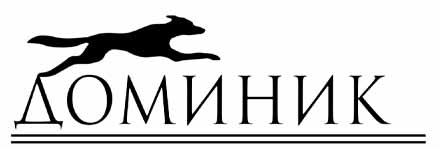 __________________________________________________________________     Клапаны предохранительные Т-31мс-1, Т-31мс-2, Т-31мс-3, Т-32мс-1, Т-32мс-2, Т-32мс-3, Т-131мс, Т-132мс         Клапаны предохранительные прямого действия Т-31мс-1, Т-31мс-2,Т-31мс-3, Т-32мс-1, Т-32мс-2, Т-32мс-3, Т-131мс, Т-132мс (далее Клапаны) с пружинным нагружением предназначены для предотвращения повышения давления сверх допустимого в барабанах и камерах паровых котлов, а также сосудов, находящихся под давлением. Безопасность защищаемого оборудования обеспечивается путем автоматического открытия Клапанов и сброса избытка пара в атмосферу. В нормальном режиме работы Клапаны закрыты. Для возможности проверки работоспособности Клапана предусмотрено рычажное устройство, с помощью которого клапан может быть принудительно открыт вручную.        Материалы основных деталей Клапанов:корпус - сталь 20 (20Л);шток - сталь 35;пружина - 60С2;уплотнение поверхности деталей затвора - наплавка ЦН-6Л.
Пружинные предохранительные клапаны являются полноподъемные прямого действия. Полноподъемность обеспечивается за счет динамического воздействия энергии струи пара на демпферную втулку (12). Выходной проход клапана в рабочем состоянии закрыт тарелкой (3) силой пружины (4), несколько больше чем давление среды на тарелку снизу.
При повышении давления среды под тарелкой выше отрегулированного на клапане, тарелка начинает подниматься. Вытекающая среда воздействуя на демпферную втулку вызывает резкий подъем тарелки на высоту 0,24d. Демпферная втулка выходит наружу и для предохранения от вывинчивания крепится к штоку (5) специальным стопорным винтом (13). С целью недопущения самовольного изменения велицины затяга пружины предусмотрен защитный колпак, закрывающий нажимную втулку и конец рычага.
Специальные болты, крепящие защитный колпак пломбируются. Для ручного опробования клапанов, находящихся под давлением предусмотрен рычаг (10).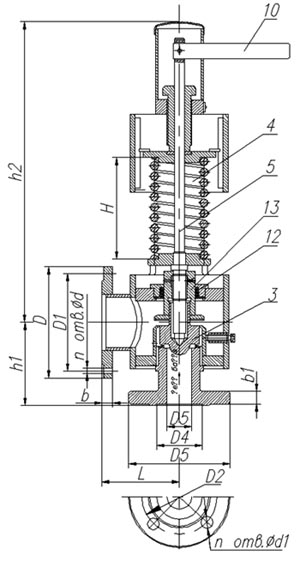 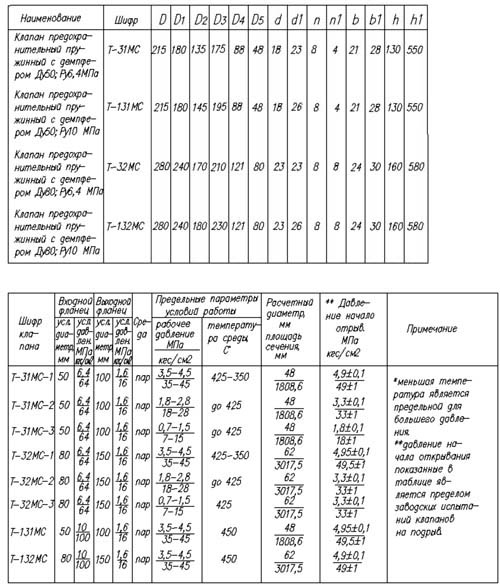 ДуШифрРр, МПаL, ммm, кг50Т-31мс-13,5-4,523747,8850Т-31мс-21,8-2,823746,550Т-31мс-30,7-1,523744,2380Т-32мс-13,5-4,532576,3380Т-32мс-21,8-2,832572,3380Т-32мс-30,7-1,532571,1650Т-131мс3,5-4,52374880Т-132мс3,5-4,533576